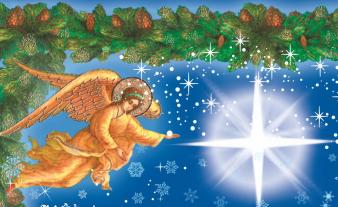                                 Программа проведения Святочной недели мероприятие дата участникиответственныеОформление тематического стенда 9.01.представители классовО.Н. Тогущакова Разговор о важном «Светлый праздник Рождества»16.01.  1-10 классы Классные руководителиРождественская викторина15.01.1-10  классыО.Н. Тогущакова Святочные посиделки   (Рождество Христово и Крещение)17.01. – 19.01.Группа кратковременного пребыванияГ.Н.Дорофеева Святочные посиделки   (Рождество Христово и Крещение)17.01. – 19.01.4 классыЕ.Н. БорейшаО.А. БаровскаяПосиделки в музейной комнате17.01. – 19.01.5 7 классыЛ.Н. Афанасьева